1ère Secondaire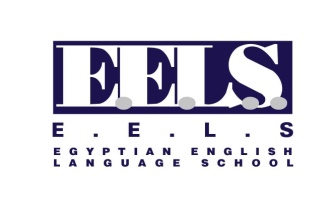 Devoir 2/ correctionFais comme il est indiqué :1 – Il est remarquable que les filles sachent bien danser. [Savoir – Corrige le verbe au temps convenable]2 – La directrice a distribué les résultats aux élèves. [Mets à la voix passive]Les résultats ont été distribués par la directrice aux élèves.3 – Au petit déjeuner, nous mangeons toujours une tartine avec de la confiture. [Mets au négatif]Au petit déjeuner, nous ne mangeons jamais de tartine avec de la confiture.4 – Les femmes arrivent au travail à l’heure. [Commence la phrase par hier]Hier, les femmes sont arrivées au travail à l’heure.5 – Il faut que les gens fassent attention en traversant la rue. [Faire – corrige le verbe]6 – La semaine prochaine, nous irons au cinéma avec le directeur de l’école. [Aller – corrige le verbe]7 – Pauline a offert une fleur à sa maitresse. [Remplace le COD et le COI par un pronom]Pauline lui en a offert.8 – Je vois quelque chose qui brille dans le jardin. [Mets au négatif]Je ne vois rien qui brille dans le jardin.9 – Cette voiture a été achetée par mon cousin la semaine passée. [Mets à la voix actif]Mon cousin a acheté cette voiture la semaine passée.10 – Les enfants comptent toujours sur leurs mamans. [Commence la phrase par Jadis]Jadis, les enfants comptaient toujours sur leurs mamans.11 – La police protège les citoyens. [Mets à la voix passive]Les citoyens sont protégés par la police.12 – Clara a eu son BAC le mois passé. [Mets au passif]Ne change pas.13 – Je me souviens de mes vacances. [Remplace le COI par un pronom]Je m’en souviens.14 – Je mange souvent au restaurant avec mes amis durant le weekend. [Mets au négatif]Je ne mange jamais au restaurant avec mes amis durant le weekend.15 – Les paysans jettent les animaux morts dans l’eau. [Mets à la voix passive]Les animaux morts sont jetés par les paysans dans l’eau.16 – Le peuple respecte les lois du gouvernement. [Complète par un verbe]17 – Nous croyons que les filles puissent faire du ski nautique. [Pouvoir – Corrige le verbe au temps convenable]18 – Qu’est – ce que tu vas acheter ?Je vais acheter la jupe noire et la chemise grise. [Trouve la question]19 – Les enfants suivent les règles de classe. [Remplace le COD par un pronom]Les enfants les suivent.20 – Hier, mes parents sont partis à l’étranger. [Partir – Corrige le verbe]